BÀI KIỂM TRA CUỐI KỲ I - NĂM HỌC 2023 - 2024MÔN TIN HỌC LỚP 5 (Thời gian làm bài 10 phút, không kể thời gian giao đề)Đề số 1A. Phần trắc nghiệm (4 điểm): Em hãy khoanh tròn vào câu trả lời đúng nhấtCâu 1: (M1) Muốn sao chép thư mục, em chọn thư mục cần sao chép, tiếp theo em thực hiện thao tác: Câu 2: (M1) Để nhận được thư có đính kèm tệp tin, em cần thực hiện qua mấy bước? Câu 3: (M1) Khi em chọn Page Color thì văn bản thực hiện:Câu 4: (M2) Muốn đính kèm tệp tin, em nhấn vào nút nào?Câu 5: (M3) Ngăn trái của cửa sổ giúp em:A. Quản lí các thư mục được thuận tiện, dễ dàng. B. Quản lí tệp và mở tệp ra nhanh hơn.C. Quan sát dễ dàng hơn.D. Mở thư mục được nhanh hơn. Câu 6: (M1) Trong các nút lệnh sau, nút lệnh nào để điều chỉnh khoảng cách giữa các dòng?Câu 7: (M1) Trong phần mềm PowerPoint, muốn tạo hiệu ứng chuyển động em nháy chuột vào thẻ Animations/Custom Animations, tiếp theo em chọn:Câu 8: (M4) Để tạo đường viền cho văn bản em chọn thẻ Page Layout, sau đó em chọn:B. Phần tự luận (1 điểm)Câu 1: (1 điểm - M1) Hãy nêu một số thao tác khi soạn bài trình chiếu?…………………………………………………………………………………………………………………………………………………………………………………………………………………………………………………………………………………………………………………………………………………………………………………………………………………………………………………………………………………………………………………………………………………………………………………………………………………………………………………………………………………………………………BÀI KIỂM TRA CUỐI KỲ I - NĂM HỌC 2023 - 2024MÔN TIN HỌC LỚP 5 (Thời gian làm bài 10 phút, không kể thời gian giao đề)Đề số 2A. Phần trắc nghiệm (4 điểm): Em hãy khoanh tròn vào câu trả lời đúng nhấtCâu 1: (M2) Trong các thư điện tử sau, thư điện tử nào có cấu trúc không hợp lệ? Câu 2: (M1) Khi thực hiện chèn tranh/ảnh vào văn bản, em chọn:Câu 3: (M1) Mỗi bài vẽ, soạn thảo văn bản, bài trình chiếu được lưu trong máy tính được gọi là:Câu 4: (M1) Trong phần mềm Word, khi em nhấn vào thẻ Insert/Page Number thì em có thể thực hiện thao tác nào dưới đây?Câu 5: (M1) Để thay đổi hiển thị các biểu tượng trong ngăn phải của cửa số lần lượt theo mấy dạng?Câu 6: (M3) Muốn đánh số trang vào bài trình chiếu em làm như thế nào?Câu 7: (M4) Trong các nút lệnh sau, nút lệnh nào để tăng kích thước thụt lề cho đoạn văn bản?Câu 8: (M1) Muốn chèn âm thanh vào bài trình chiếu, em vào thẻ:B. Phần tự luận (1 điểm)Câu 1: (1 điểm - M1) Để tải tệp tin đính kèm, trước hết cần đăng nhập vào hộp thư, sau đó em thực hiện qua các bước nào?…………………………………………………………………………………………………………………………………………………………………………………………………………………………………………………………………………………………………………………………………………………………………………………………………………………………………………CHỮ KÍ CỦA GIÁM KHẢOCHỮ KÍ CỦA GIÁM KHẢOCHỮ KÍ CỦA GIÁM KHẢONhận xét bài kiểm tra…………………………………………………………....…………………………………Số mã do chủ tịch HĐ chấm……………1. ..........................1. ..........................2. ...........................Nhận xét bài kiểm tra…………………………………………………………....…………………………………Số mã do chủ tịch HĐ chấm……………ĐIỂM KIỂM TRAĐIỂM KIỂM TRAĐIỂM KIỂM TRANhận xét bài kiểm tra…………………………………………………………....…………………………………Số mã do chủ tịch HĐ chấm……………Bằng số: .........Bằng chữ.....................Bằng chữ.....................Nhận xét bài kiểm tra…………………………………………………………....…………………………………Số mã do chủ tịch HĐ chấm……………A. Nháy phải chuột/chọn Copy.B. Nháy trái chuột/chọn Copy.C. Nháy đúp chuột/chọn Copy.    D. Cả A, B, C đều sai.A. 6B. 4C. 3D. 5A. Thay đổi màu của đường viền.B. Thay đổi màu chữ.C. Thay đổi màu nền.D. Không thay đổi gì cả.A. 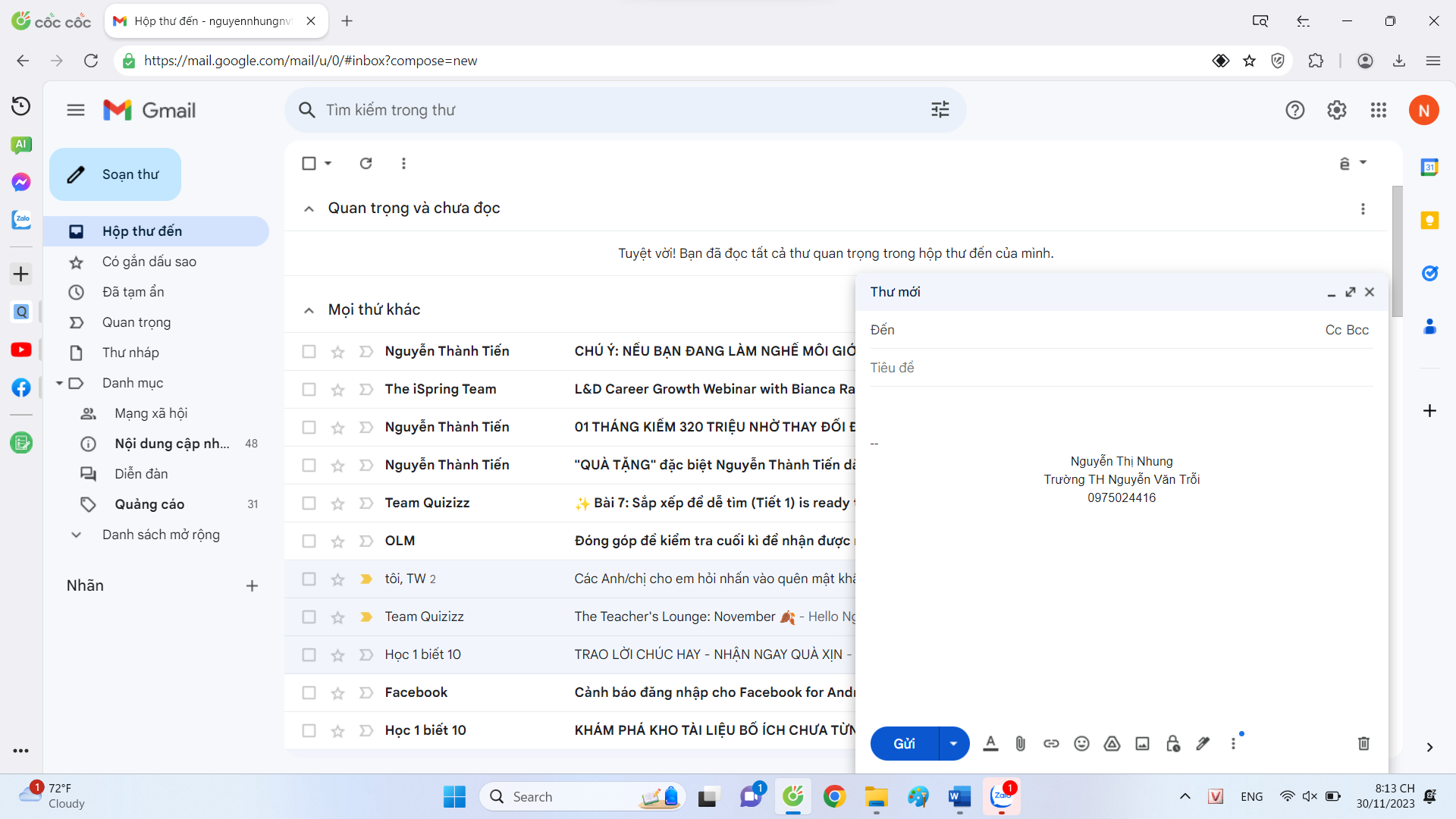 B. C.  D.  A. 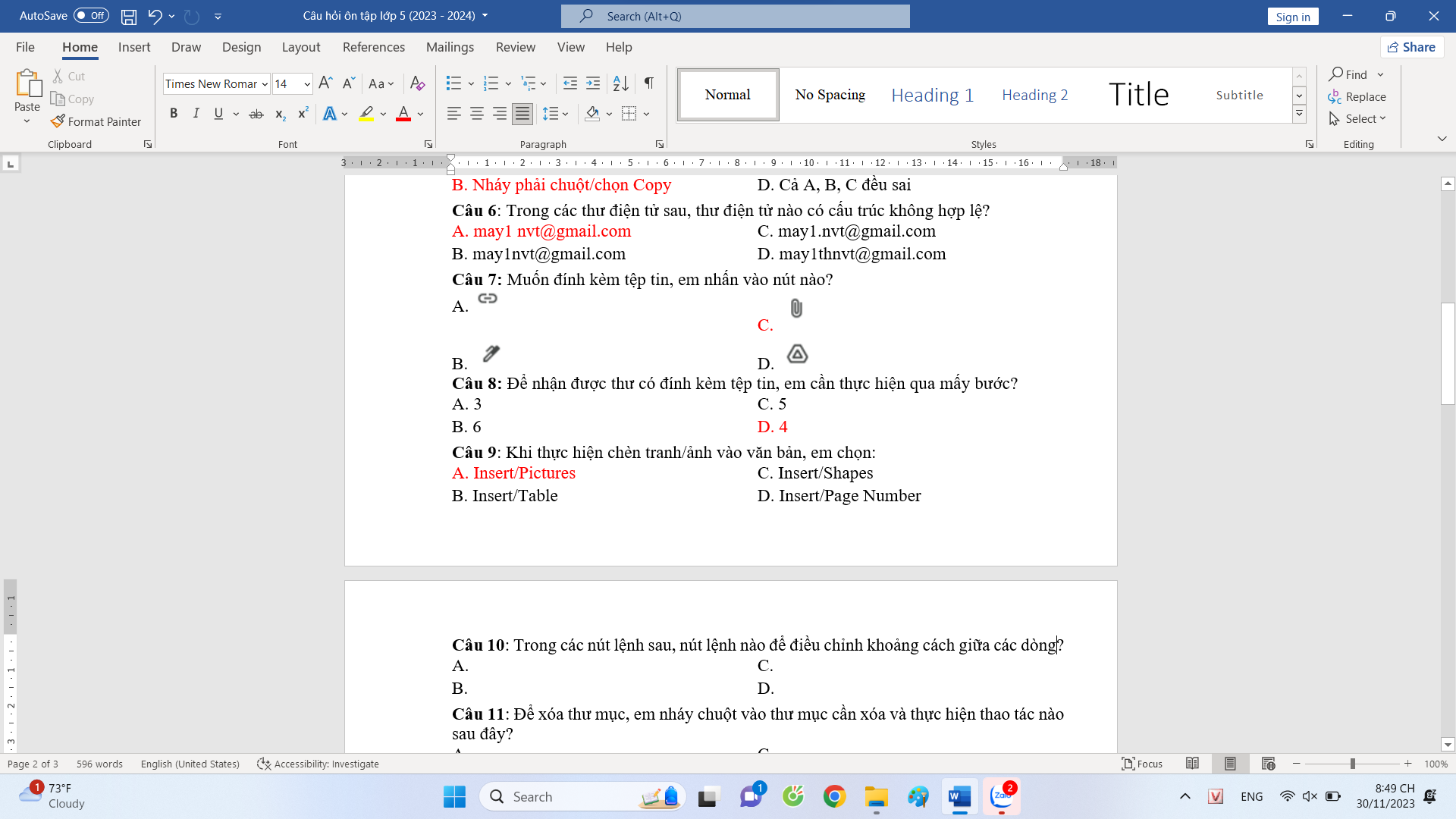 B. C. D. A. ExitB. EntranceC. EmphasisD. Motion PathsA. Page NumberB. Page BordersC. Page ColorD. Page MarginsCHỮ KÍ CỦA GIÁM KHẢOCHỮ KÍ CỦA GIÁM KHẢOCHỮ KÍ CỦA GIÁM KHẢONhận xét bài kiểm tra…………………………………………………………....…………………………………Số mã do chủ tịch HĐ chấm……………1. ..........................1. ..........................2. ...........................Nhận xét bài kiểm tra…………………………………………………………....…………………………………Số mã do chủ tịch HĐ chấm……………ĐIỂM KIỂM TRAĐIỂM KIỂM TRAĐIỂM KIỂM TRANhận xét bài kiểm tra…………………………………………………………....…………………………………Số mã do chủ tịch HĐ chấm……………Bằng số: .........Bằng chữ.....................Bằng chữ.....................Nhận xét bài kiểm tra…………………………………………………………....…………………………………Số mã do chủ tịch HĐ chấm……………A. may1thnvt@gmail.comB. may1.nvt@gmail.comC. may1nvt@gmail.comD. may1*nvt@gmail.comA. Insert/ShapesB. Insert/Page NumberC. Insert/PicturesD. Insert/TableA. Tệp.B. Cây thư mục.C. Thư mục.D. Thư mục con.A. Thay đổi hướng trang giấy.B. Đánh số trang trong văn bản.C. Để tạo đường viền.D. Thay đổi kích cỡ trang giấy.A. 7                              B. 8C. 6                             D. 5A. Insert/Date & TimeB. Insert/PicturesC. Insert/New SlideD. Insert/Slide NumberA.  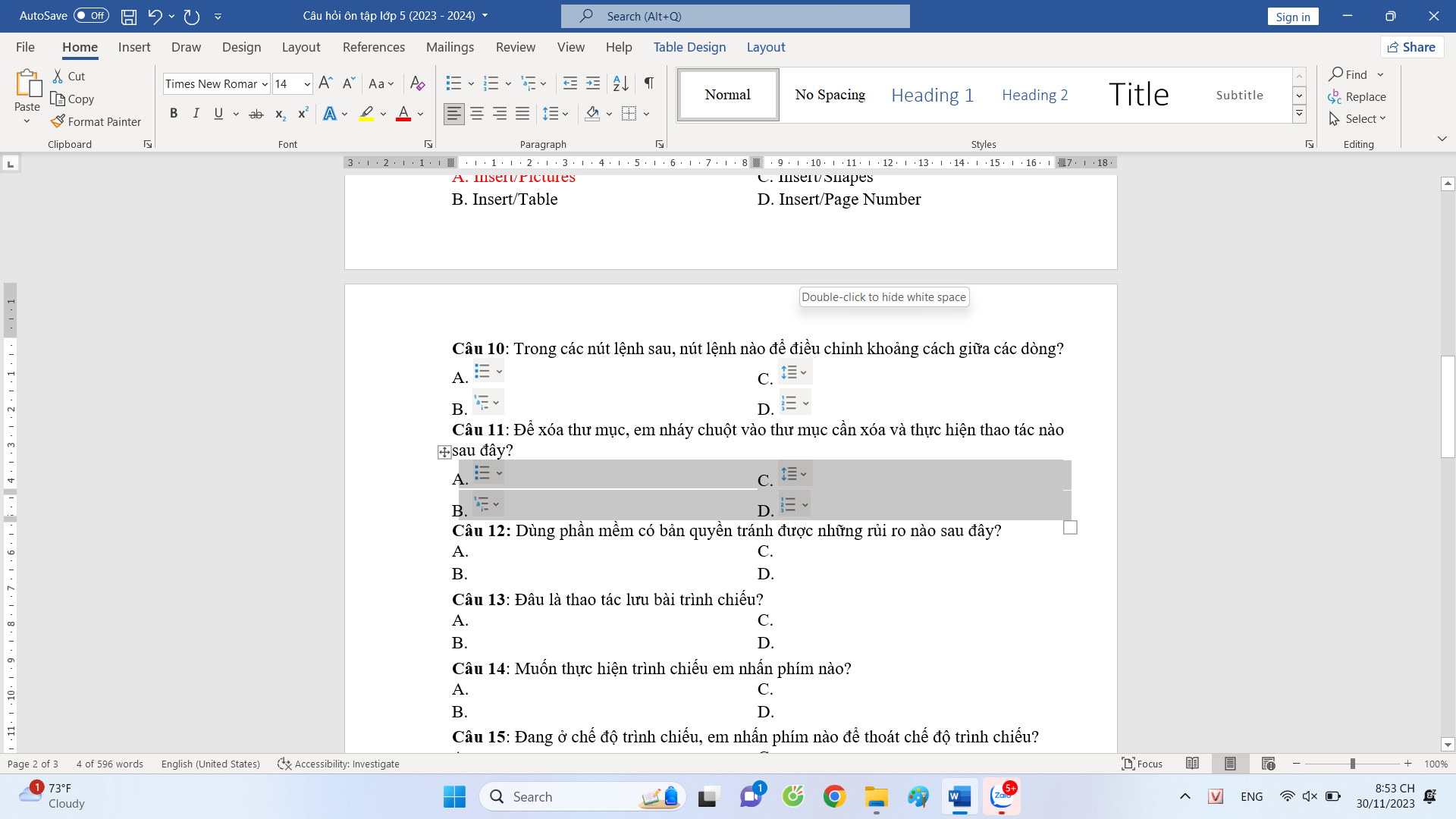 B.  C.  D.  A. Insert/ObjectB. Insert/AudioC. Insert/Screen Recording  D. Insert/Video